SANTHIRAM ENGINEERING COLLEGE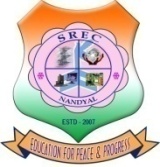 Approved by A.I.C.T.E-New Delhi: Permanently Affiliated to  JNTUA, AnthapuramuAn ISO 9001:2015 Certified Institution,2(f) & 12(B) recognition by UGC Act,1956NH-40, Nandyal- 518501 :: Kurnool Dst. A.P. Mobile Nos. 9866308475 / 9989129091 / 9885937384___________________________________________________________________________________Eligibility Criteria for APEAPCET –2021 Spot Admissions: A. Candidates who have not taken admission so far are only eligible. Candidates shall not be allowed for spot admission without original certificates.. B. The vacancies are to be filled first with those qualified in APEAPCET-2021 and possessing 45% and above for OC and 40% and above for BC/SC/ST in aggregate/ in the prescribed group subjects of relevant qualifying examination (Inter). In case of Inter vocational candidates, the candidates shall have passed bridge course in Mathematics / Biological Sciences and Physical Sciences conducted by Board of Intermediate Education, AP.C. If the vacancies are still left, Candidates who have passed the qualifying Examination with 45% and above OC,40% and above for BC/SC/ST in aggregate/ in the prescribed group subjects are to be considered. D. Candidates who satisfy the definition of Local/Non-Local shall alone be granted admission.Candidates whose qualifying examination is from other state [For this purpose, Telangana is not other state] but either of the parents resided for a period of 10 years in A.P/Telangana state are eligible for Spot Admissions.E. Candidates possessing the qualifying examination certificate recognized as equivalent to Intermediate by Board of Intermediate Education of Andhra Pradesh shall alone be considered for admission.Certificates to be Verified:Qualifying examination marks memos and provisional pass certificateSSC marks memo or equivalentIntermediate vocational candidates shall have passed Bridge course in Mathematics / Biological Sciences and Physical Sciences  conducted by Board of Intermediate Education, APStudy Certificate.Residence Certificate.(if applicable)Caste Certificate(if applicable)Aaadhar number(not mandatory)EWS certificate( if applicable)Eligibility Criteria for APICET –2021 Spot Admissions:A. Candidates who have not taken admission so far are only eligible. Candidates shall not be allowed for spot admission without original certificates. B. The vacancies are to be filled first with those qualified in APICET-2020 possessing 50% for OC and 45% and above for BC/SC/ST aggregate marks in 3years degree examination. Eligibility for admission into MBA, MCA programmes is as given under: C. If the vacancies are still left, Candidates who have passed the qualifying Examination with 50% and above for OC, 45% and above for BC/SC/ST in degree examination are to be considered. D. The degree shall be of 3years duration from a recognized university as listed in UGC. E. Candidates possessing the qualifying examination certificate from an AICTE approved institution shall alone be considered for admission. Certificates to be Verified:• Qualifying examination consolidated marks memo and provisional pass certificate • SSC marks memo or equivalent • Intermediate marks memos • Study Certificate. • Residence Certificate. • Caste Certificate 2. Produce the Xerox copies of all above certificates for Verification and for ratification of spot admissions made. QUALIFICATIONELIGIBLE COURSE TYPESBCA, BSC or Degree with computers or IT MBA, MCA, Degree with maths(at inter or degree level) MBA, MCA Degree without maths(at inter or degree level) MBA 